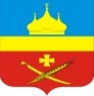 РоссияРостовская область Егорлыкский районАдминистрация Егорлыкского сельского поселенияПОСТАНОВЛЕНИЕ«19» февраля 2024 г.                                   № 54         	                         ст. ЕгорлыкскаяО внесении изменений в постановление от 17.07.2019№ 319 «О комиссии по соблюдению требованийк служебному поведению муниципальных служащих, проходящих муниципальную службу в Администрации Егорлыкского сельского поселения, и урегулированию конфликта интересов»В целях приведения нормативного правового акта Егорлыкского сельского поселения в соответствие с действующим законодательством, руководствуясь пунктом 11 части 2 статьи 34 Устава муниципального образования «Егорлыкское сельское поселение», ПОСТАНОВЛЯЮ:1. Внести в постановление Администрации Егорлыкского сельского поселения от 17.07.2019 № 319 «О комиссии по соблюдению требований к служебному поведению муниципальных служащих, проходящих муниципальную службу в Администрации Егорлыкского сельского поселения, и урегулированию конфликта интересов»  следующие изменения: 1.1. Приложение № 1 постановления от 17.07.2019 № 319 «О комиссии по соблюдению требований к служебному поведению муниципальных служащих, проходящих муниципальную службу в Администрации Егорлыкского сельского поселения, и урегулированию конфликта интересов» изложить в редакции согласно приложению к настоящему постановлению.2. Признать утратившим силу постановление  Администрации Егорлыкского сельского поселения от 14.02.2022 г. № 273 «О внесении изменений в постановление от 17.07.2019 № 319 «О комиссии по соблюдению требований к служебному поведению муниципальных служащих, проходящих муниципальную службу в Администрации Егорлыкского сельского поселения, и урегулированию конфликта интересов»3. Контроль за выполнением постановления оставляю за собой. 4. Настоящее постановление вступает в силу с момента подписания.Глава АдминистрацииЕгорлыкского сельского поселения                                                           И.И. ГулайПриложение к постановлению Администрации Егорлыкского сельского поселенияот 19.02.2024 года № 54 Приложение №1 к постановлению Администрации Егорлыкского сельского поселенияот 17.07.2019 года № 319Составкомиссии по соблюдению требований к служебному поведению муниципальных служащих, проходящих муниципальную службу в Администрации Егорлыкского сельского поселения, и урегулированию конфликта интересовДимитровАлександр Анатольевичзаместитель главы Администрации Егорлыкского,   сельского поселения, председатель комиссииАлексеенко Анна Андреевназаведующий сектором экономики и финансов Администрации Егорлыкского   сельского поселения, заместитель председателя комиссииБудяков Владислав Андреевичведущий специалист по правовой работы и взаимодействию с представительным органом Администрации Егорлыкского сельского поселения, секретарь комиссииЧлены комиссии:По согласованиюпредставитель Управления по противодействию коррупции при Губернаторе Ростовской областиПо согласованиюпредседатель территориального общественного самоуправления Егорлыкского сельского поселения «ТОС «Мечта»Ермолаев Дмитрий Анатольевич главный специалист по вопросам пожарной безопасности, защиты от ЧС и кадровой работе Администрации Егорлыкского сельского поселенияЧерникова Елена НиколаевнаПо согласованиюдиректор, автономная некоммерческая профессиональная образовательная организация «Егорлыкский Колледж»Авилова Ольга ВладимировнаПо согласованиюдиректор, МБОУ ЕСОШ №7 Им. О.Казанского